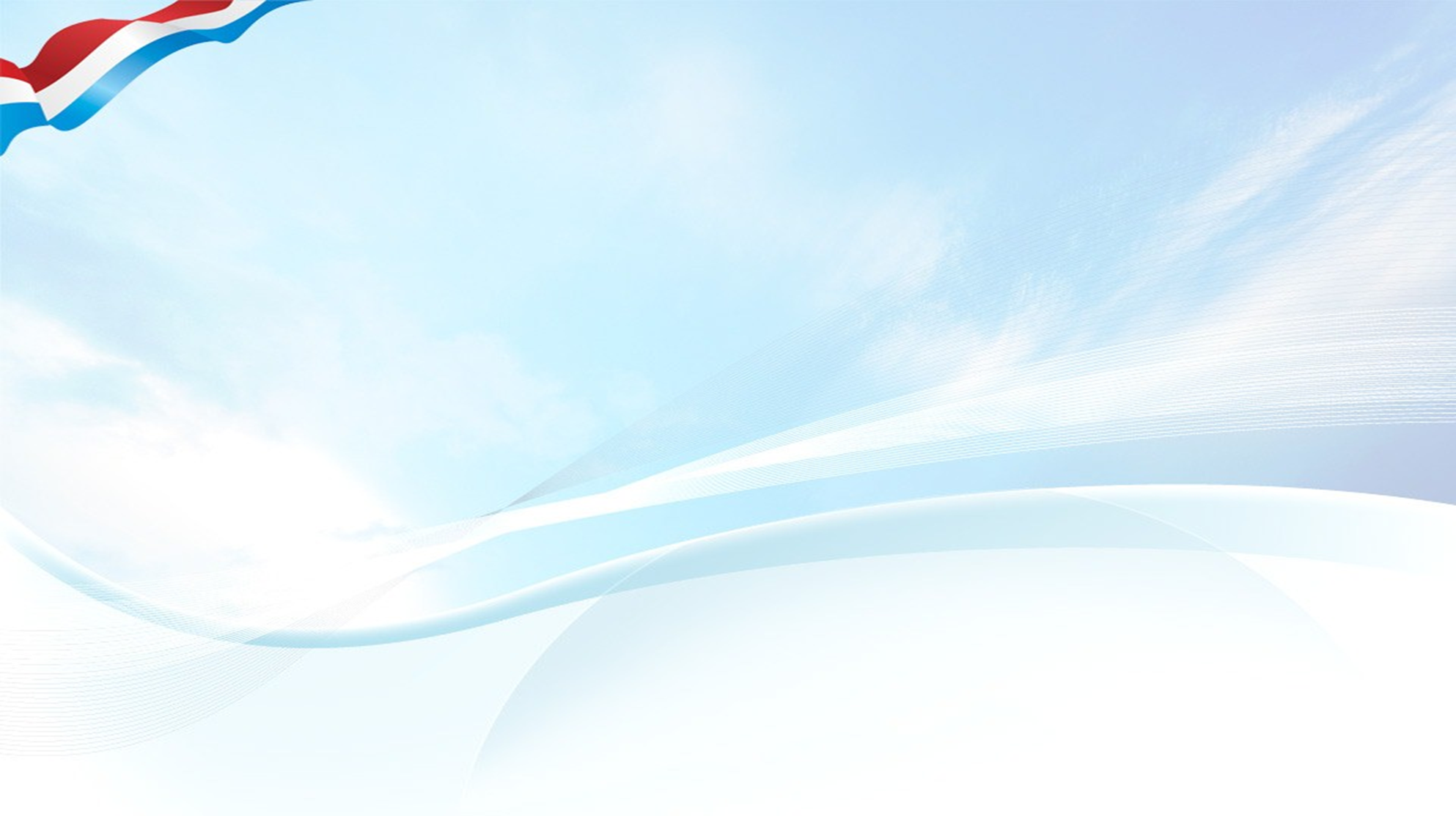 Уважаемые ветераны труда! С 01.01.2019 Законом Самарской области от 05.10.2018 №74-ГД  для ветеранов труда РФ и ветеранов труда Самарской области, достигших в период с 1 января 2019 года по 31 декабря 2027 года возраста женщины 55 лет и более, мужчины 60 лет и более, которым не установлена пенсия, сохраняется право на ежемесячную денежную выплату (далее ЕДВ):           1) ветеранам труда РФ в размере  - 713,0 руб.;           2) ветеранам труда Самарской области  в размере от 674 руб. до 1213 руб. в зависимости от основания присвоения звания.    Право на ЕДВ  предоставляется ветеранам труда РФ и ветеранам труда Самарской области, достигшим в период с 01.01.2019 по 31.12.2027 возраста 55 лет и более для женщин и       60 лет и более для мужчин, которым не установлена пенсия независимо от факта осуществления трудовой деятельности при условии, что их доход не превышает 21 647,12 рублей.Расчет размера дохода гражданина производится исходя из суммы его доходов за 3 последних календарных месяца, предшествующих месяцу подачи заявления.         Размер дохода гражданина исчисляется на основании сведений о доходах, представленных в декларации о доходе.Достоверность представленных сведений может быть проверена путем направления межведомственных запросов, использования информационных ресурсов и сверки полученной в результате таких запросов информации с документами и (или) сведениями, представленными заявителем.          Гражданин может по собственной инициативе представить документы, содержащие сведения о фактически полученных доходах.ЕДВ предоставляется с 1 числа месяца, следующего за месяцем подачи заявления, но не ранее даты приобретения права.Какие документы нужны для назначения ЕДВ?- паспорт гражданина Российской Федерации или иной документ, удостоверяющий личность гражданина Российской Федерации;- документ, подтверждающий статус лица, имеющего право на получение ЕДВ (удостоверение);- документ, подтверждающий факт проживания на территории Самарской области (если эти сведения не содержатся в документе, удостоверяющем личность инвалида);- декларация о доходе гражданина, форма которой установлена постановлением Правительства Самарской области;- страховой номер индивидуального лицевого счета (СНИЛС).В случае если документ органа, выплачивающего пенсию (пожизненное содержание за работу (службу)) о размере пенсии (содержания), документ, подтверждающий факт проживания на территории Самарской области и СНИЛС не были представлены самостоятельно, то соответствующая информация запрашивается органом социальной защиты населения в рамках межведомственного информационного взаимодействия.Заявление для назначения ЕДВ подается в орган социальной защиты населения по месту жительства или направляется в электронной форме с использованием информационно-телекоммуникационной инфраструктуры.Адреса и телефоны органов социальной защиты населения                     и МФЦ размещены на сайте министерства.